			             บันทึกข้อความส่วนราชการ  สำนักงานปลัด  งานพัฒนาชุมชน  องค์การบริหารส่วนตำบลห้วยแคน  โทร.๐๔๔ – ๓๐๐-๓๑๗ที่  นม  ๙๗๑๐๑/-                                        วันที่           มิถุนายน  2562เรื่อง  รายงานผลการดำเนินโครงการการฝึกอบรมอาชีพแก่ประชาชน ด้านงานช่าง  อบต.ห้วยแคน  อ.ห้วยแถลง  จ.นครราชสีมา   ประจำปีงบประมาณ  2562 เรียน  นายกองค์การบริหารส่วนตำบลห้วยแคน		ข้อเท็จจริง                 ตามที่  องค์การบริหารส่วนตำบลห้วยแคน  ได้จัดโครงการฝึกอบรมอาชีพแก่ประชาชน ด้านงานช่าง  ฝึกอบรมอาชีพระยะสั้นให้กับ เยาวชน สตรี ประชาชนในหมู่บ้าน ประจำปี 2562 จัดขึ้นตามนโนบายขององค์การบริหารส่วนตำบลที่มุ่งพัฒนาด้านคุณภาพชีวิตที่มุ่งเน้นส่งเสริมสนับสนุนการจัด การศึกษา อบรม และฝึกอาชีพ ตามความเหมาะสมและความต้องการของประชาชนในท้องถิ่นตามที่แสดง ความเห็นประชุมประชาคมหมู่บ้านเพื่อพัฒนารายได้ของประชาชน และฝึกอาชีพให้เยาวชนให้มีความสามารถ ในการพัฒนาตนเอง โดยมีวัตถุประสงค์เพื่อเพิ่มพูนความรู้ ทักษะ สร้างความชำนาญและประสบการณ์ด้าน การประกอบอาชีพ ยกระดับสินค้าอุตสาหกรรมพื้นบ้านให้คุณภาพและสามารถเป็นที่ยอมรับของผู้บริโภครวมถึง เพื่อสร้างรายได้และสร้างประสบการณ์ด้านทักษะการฝึกอาชีพ ซึ่งในครั้งนี้เป็นการจัดฝึกอบบรมหลักสูตรระยะสั้น โดยอบรมทั้งภาคทฤษฏีและภาคปฏิบัติ โดยการฝึกอบรมครั้งนี้ ได้ผู้สูงอายุที่มีความรู้ความสามารถมาถ่ายทอด ประสบการและเทคนิคการฝึกปฏิบัติให้แก้ผู้เข้ารับการฝึกอบรมในการ ต่อไป    		ข้อเสนอเพื่อพิจารณา                   องค์การบริหารส่วนตำบลห้วยแคนได้เล็งเห็นความสำคัญในการพัฒนาคุณภาพชีวิตของเยาวชน ประชาชน  จึงได้จัดทำโครงการอบรมส่งเสริมอาชีพระยะสั้นให้กับเยาวชน สตรี และประชาชนในพื้นที่โดยอาศัย อำนาจพระราชบัญญัติกำหนดแผนและขั้นตอนการกระจายอำนาจให้แก่องค์ปกครองส่วนท้องถิ่นพ.ศ.2542 มาตรา 16 (6) และพระราชบัญญัติสภาตำบลและองค์การบริหารส่วนตำบล พ.ศ.2537 มาตรา 67 (6) และ มาตรา 68(7) และได้ยึดแนวทางปรัชญาเศรษฐกิจพอเพียงของ รัชการที่ 9 น้อมนำมาใช้กับประชาชน เยาวชนใน ชุมชนได้ปฏิบัติตาม อีกทั้งให้เกิดความสามัคคีสร้างความสมานฉันท์ภายในชุมชนและเป็นการรวมกลุ่มเพื่อสร้าง อาชีพ สร้างรายได้ ต่อไป                      สำนักงานปลัดฯ  จึงขอรายงานผลการดำเนินโครงการ เตรียมความพร้อมผู้ที่จะเข้าสู่วัยผู้สูงอายุ กองทุนหลักประกันสุขภาพ รายละเอียดการดำเนินงานตามภาพประกอบที่แนบมาพร้อมนี้  (ภาคผนวก ก)จึงเรียนมาเพื่อโปรดทราบ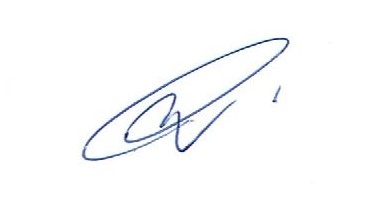                          (นางสาววรรณพา  บาลิสี)                        นักพัฒนาชุมชนปฎิบัติการ-2-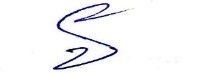 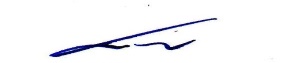 ลงชื่อ..................................................			   ลงชื่อ.....................................................      (นางชวนพิศ  ประทักษ์ขีนัง)				                 (นางนิติยา  ศรไชย)          หัวหน้าสำนักงานปลัด			              รองปลัดองค์การบริหารส่วนตำบลห้วยแคน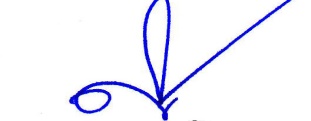                                                                          ลงชื่อ..........................................................	                                                                                              (นายสมชาย  บุญภูมิ)		                                                                                     ปลัดองค์การบริหารส่วนตำบลห้วยแคน                              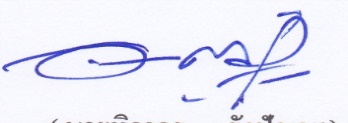                                                                              ลงชื่อ.......................................................                                                                                           (นายทิวากร  รังปัญญา)                                                                               นายกองค์การบริหารส่วนตำบลห้วยแคน                                                                      ภาคผนวก  กการฝึกอบรมอาชีพแก่ประชาชน ด้านงานช่างอบต.ห้วยแคน  อ.ห้วยแถลง  จ.นครราชสีมา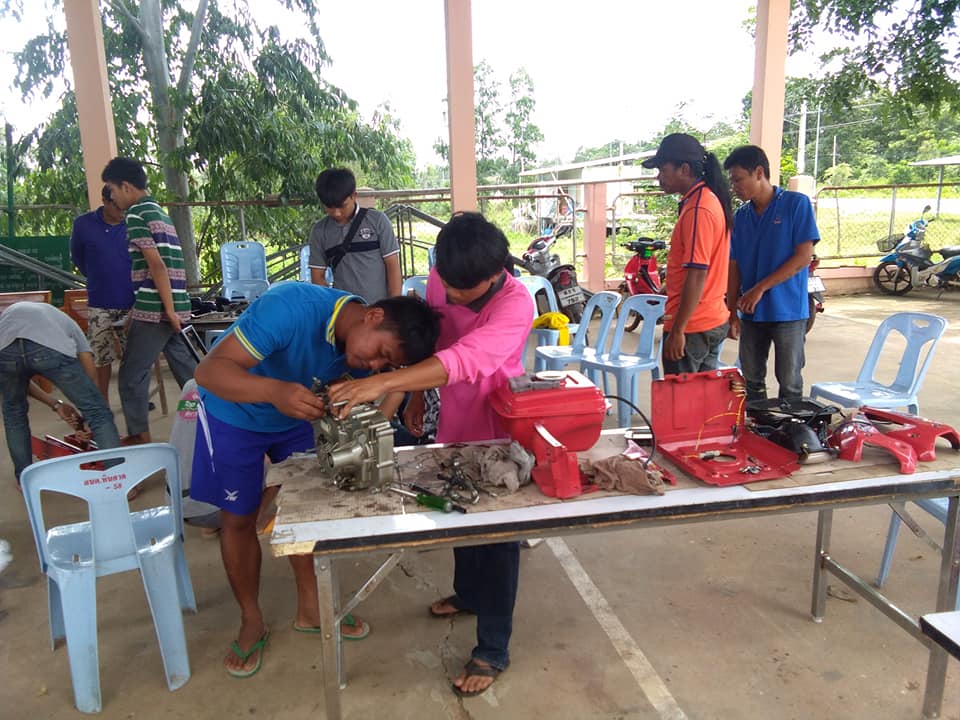 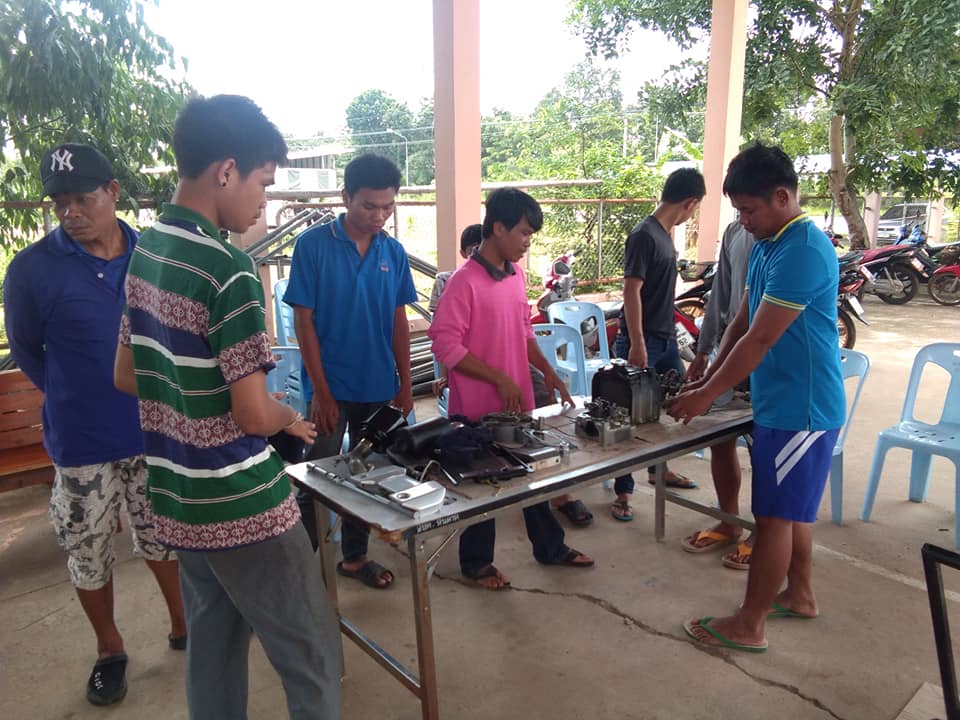 การฝึกอบรมอาชีพแก่ประชาชน ด้านงานช่างอบต.ห้วยแคน  อ.ห้วยแถลง  จ.นครราชสีมา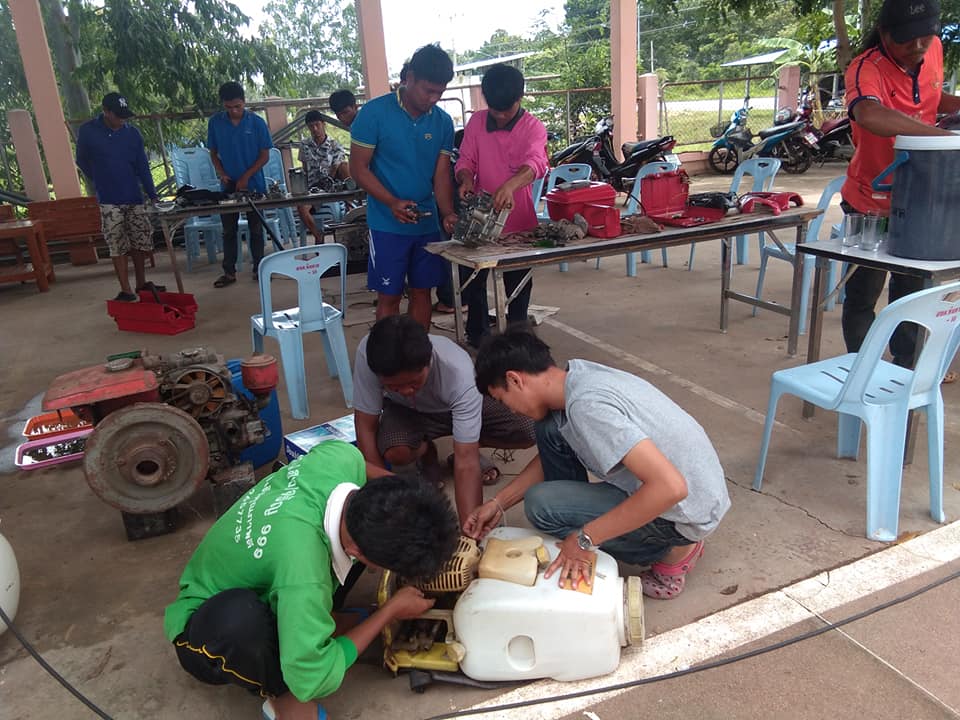 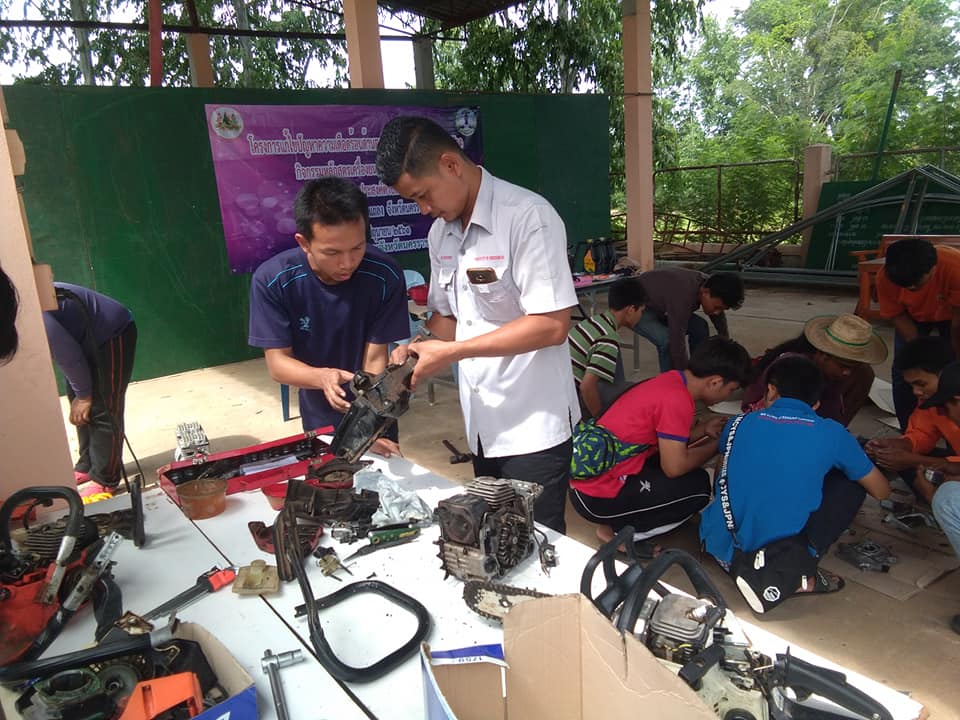 